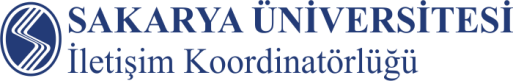 HABER BİLDİRİM FORMUTalep Eden Birim: Haberin Konusu1:...Yayınlanması istenilen mecra2:.....Ekli Belgeler (JPEG, PDF vs):İçeriği Gönderen3:Adı-Soyadı	: İş Telefonu	: Cep Telefonu	:E-Posta	: Açıklamalar:Göndereceğiniz haber metni ne,nerede, ne zaman, nasıl, niçin, kim sorularına cevap vermelidir. Eksik ve yetersiz metinler dikkate alınmayacaktır.  Sakarya Üniversitesi Haber Portalı (haber.sakarya.edu.tr), Yerel ve Ulusal Basın, Sosyal Medya (facebook/habersau, twiter/habersau) gibi.Haberi zenginleştirmek için iletişim bilgileri girilmelidir. İletişim bilgileri girilmeyen başvurular dikkate alınmayacaktır.Haberle ilgili fotoğraf (minimum 1600*1024 JPEG) mutlaka gönderilmelidir. Formu doldurarak İletişim Koordinatörlüğü Basın Ofisi’nin basin@sakarya.edu.tr adresine gönderiniz. E-postayı gönderdikten sonra Basın Ofisi’ni  (5033) arayarak bilgi veriniz.  